Algebra 2, Unit 8												#22Day 22: Review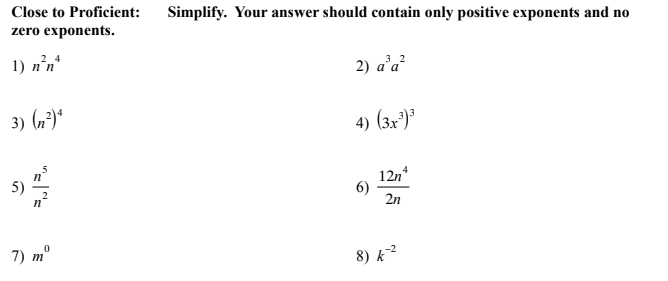 Proficient and Highly Proficient:         Simplify. Your answer should contain only positive whole number exponents, and no zero exponents.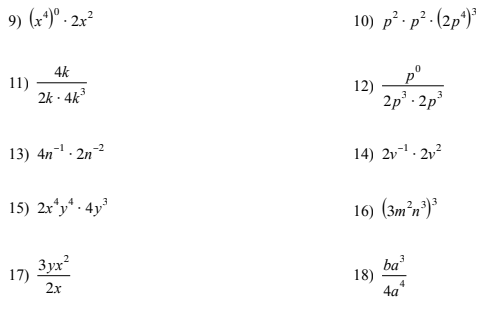    19) 						     20)   			        21)  	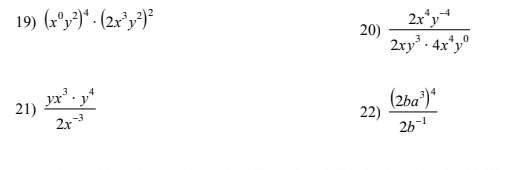 Exponential FunctionsClose to Proficient:  Make a table and graph the exponential equation Proficient/ Highly Proficient:Tableb.  Is this exponential growth or decay? Explainc.   Graph . Label your axes.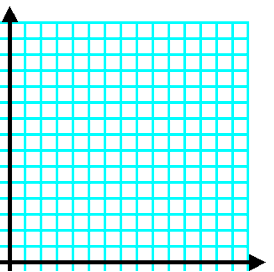 Write an equation of this graph.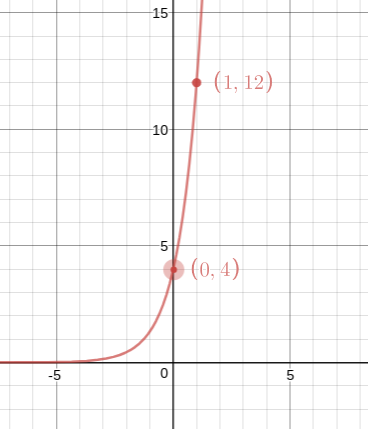 y = _____________________________Write an equation for this table.y = __________________________Check that your equation works: